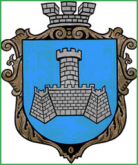 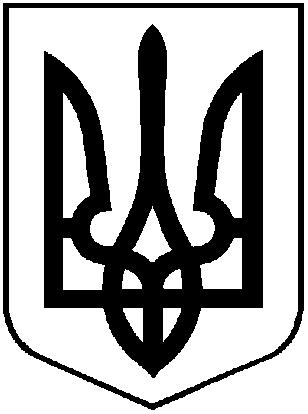 УКРАЇНАВІННИЦЬКОЇ ОБЛАСТІМІСТО ХМІЛЬНИКРОЗПОРЯДЖЕННЯМІСЬКОГО ГОЛОВИВід “26”  жовтня  2021 року                                       		№546-рПро заходи щодо підготовки та  відзначення77-ї річниці вигнання нацистів з України в населених пунктах Хмільницької міської територіальної громади  Відповідно до Указу Президента України від 20 жовтня 2009 року  №836/2009 «Про День визволення України від фашистських загарбників», Закону України  від 09.04.2015 року №315-VIII «Про увічнення перемоги над нацизмом у Другій світовій війні 1939-1945 років»,  віддаючи данину пам’яті всім жертвам Другої світової війни 1939-1945 років та зважаючи на необхідність постійного піклування про ветеранів, учасників визвольного руху та жертв нацизму,  з метою збереження пам’яті про перемогу над нацизмом, у зв’язку з відзначенням у 2021 році 77-ї річниці вигнання нацистів з України, керуючись ст. ст. 42, 59  Закону України "Про місцеве самоврядування в Україні":Провести 28 жовтня 2021 року о 10:00 год. урочисте покладання квітів  до пам’ятників, пам’ятних місць та поховань часів  Другої світової війни з нагоди 77-ї річниці вигнання нацистів з України  в населених пунктах Хмільницької міської територіальної громади  Утворити та затвердити склад  організаційного комітету з підготовки та проведення заходів з нагоди 77-ї річниці вигнання нацистів з України  в населених пунктах  Хмільницької міської територіальної громади (надалі – Оргкомітет) згідно з Додатком 1.Затвердити план заходів  із підготовки та проведення у населених пунктах  Хмільницької міської територіальної громади                                         77-ї річниці вигнання нацистів з України  згідно з Додатком 2.Затвердити перелік місць для урочистого покладання квітів до пам’ятників, пам’ятних місць та поховань часів Другої світової війни з нагоди відзначення 77 – ї річниці вигнання нацистів з України в населених пунктах Хмільницької міської територіальної громади згідно з Додатком 3.Затвердити кошторис витрат із підготовки та проведення заходів з нагоди 77-ї річниці вигнання нацистів з України в населених пунктах  Хмільницької міської територіальної громади згідно  з Додатком 4.Контроль за виконанням цього розпорядження покласти на заступника міського голови з питань діяльності виконавчих органів міської ради Загіку В.М., а супровід на начальника Відділу культури і туризму Хмільницької міської ради Цупринюк Ю.С.Міський голова                                                              Микола ЮРЧИШИН   С.П.МАТАШВ.М. ЗАГІКАН.П. МАЗУРЮ.С. ЦУПРИНЮКН.А. БУЛИКОВАДодаток  1до розпорядження міського головивід 26  жовтня   2021 р.№546 -рСКЛАД ОРГАНІЗАЦІЙНОГО КОМІТЕТУз підготовки та проведення заходів з нагоди77-ї річниці вигнання нацистів з України в населених пунктах  Хмільницької міської територіальної громадиМАЛІНОВСЬКА                     староста Порицького старостинського округуВалентина Іванівна       		Міський голова                                                         Микола ЮРЧИШИН                                                                    Додаток  2до розпорядження міського головивід 26 жовтня    2021 р.№546-рПЛАН ЗАХОДІВіз підготовки та проведення у населених пунктах  Хмільницької міської територіальної громади77-ї річниці вигнання нацистів з України Упорядкувати пам’ятники, військові поховання, могили героїв-визволителів, учасників Другої світової війни, музеї і кімнати бойової слави в навчальних та позашкільних навчальних закладах, оновити та доповнити експозиції в Комунальному закладі  «Історичний музей м. Хмільника» Хмільницької міської ради та Комунальному закладі  «Історичний музей імені Василя Порика» Хмільницької міської  ради.Організовують виконання:КП «Хмільниккомунсервіс»,,Управління освіти,молоді та спорту Хмільницької міської  ради,Комунальний заклад «Історичний музей м. Хмільника»Хмільницької міської  ради,Комунальний заклад «Історичний музей імені Василя Порика» Хмільницької міської  ради,Комунальний заклад «Будинок культури» Хмільницької міської ради,Комунальний заклад «Бібліотека для дорослих» Хмільницької міської ради.Старостидо 27 жовтня 2021 р.Провести урочисте покладання квітів 28 жовтня 2021 року о 10:00  год. до Меморіалу  воїнам – хмільничанам, загиблим в роки Другої світової війни  з нагоди 77-ї річниці вигнання нацистів з України.                      Оргкомітетжовтня 2021 р.Провести урочисте покладання квітів до пам’ятників, пам’ятних місць та поховань часів Другої світової війни з нагоди                                                               77-ї річниці вигнання нацистів з України  в населених пунктах Хмільницької міської територіальної громади (Додаток  3).                                                                                            Організовують виконання:   Старости28 жовтня   2021 р.Провести заходи з нагоди 77-ї річниці вигнання нацистів з України  в режимі  онлайн    та  оприлюднити їх на сторінках закладів культури соціальних медіа (сторінки в соціальній мережі «Фейсбук»).Організовують виконання:КПНЗ Хмільницька школа мистецтв,Комунальний заклад «Будинок культури» Хмільницької міської ради,Комунальний заклад " Бібліотека для дорослих» Хмільницької міської ради,   		 Комунальний заклад «Історичний музей м. Хмільника» Хмільницької міської ради,  Комунальний заклад «Історичний музей імені Василя Порика»  Хмільницької міської радиТермін: 28 жовтня 2021рокуПовідомити про заходи з нагоди відзначення 77-ї річниці вигнання нацистів з України  жителів населених пунктів  Хмільницької  міської  територіальної громади через офіційний веб-сайт Хмільницької міської ради.Організовують виконання:Мазур Н.П, Цупринюк Ю.С.Термін: до  28 жовтня 2021 рокуВиготовити хвойні гірлянди для проведення меморіальних заходів.Організовують виконання:Донченко О.В.,Куцкір О.В.,Старости. Термін: до 28 жовтня 2021 рокуПровести у загальноосвітніх та професійно-технічних начальних закладах населених пунктів  Хмільницької  міської  територіальної громади просвітницькі заходи з нагоди 77-ї річниці вигнання нацистів з України. Організовують виконання:                                                          Оліх В.В.,Дем’янюк А.Я., Коломієць М.П.Термін: упродовж навчального рокуЗабезпечити своєчасне надання ветеранам війни з урахуванням їх соціально-побутових потреб необхідної матеріальної, фінансової, організаційної та іншої допомоги, фінансової підтримки громадським організаціям ветеранів війни, вживати заходів щодо поліпшення матеріально-побутових умов проживання ветеранів Другої світової війни та вдів загиблих героїв, їх медичного, соціально-побутового обслуговування, забезпечення медичними препаратами у необхідній кількості, приділивши особливу увагу ветеранам.     Організовують виконання: Тимошенко І.Я.   Термін: упродовж року Рекомендувати керівникам релігійних організацій громади провести заупокійні богослужіння за жертвами Другої світової війни, молебні за мир і злагоду в державі.                   Організовують виконання: .                                 Мазур Н.П      Термін: 28 жовтня 2021 рокуОрганізувати у бібліотеках комунальних закладів Хмільницької  міської ради, загальноосвітніх та професійно-технічних навчальних закладів, лікувально-оздоровчих закладів міста тематичні книжкові виставки з нагоди 77-ї річниці вигнання нацистів з України.Організовують виконання:                  		 Комунальний заклад  «Бібліотека для дорослих» Хмільницької міської ради,Оліх В.В., Дем’янюк А.Я., Коломієць М.П.,керівники лікувально-оздоровчих закладів містаТермін: до 28 жовтня 2021 рокуМіський голова                                                         Микола ЮРЧИШИНДодаток  3до розпорядження міського головивід 26 жовтня 2021р.№546-рПЕРЕЛІК МІСЦЬдля урочистого покладання квітів до пам’ятників, пам’ятних місць та поховань часів  Другої світової війни з нагоди відзначення  77 – ї річниці вигнання нацистів з України в населених пунктах  Хмільницької міської територіальної громадиМіський голова                                                               Микола ЮРЧИШИН   Додаток  4до розпорядження міського головивід 26 жовтня  2021 р.№546-рКОШТОРИС ВИТРАТіз підготовки та проведення заходів з нагоди 77-ї річниці вигнання нацистів з України  в  населених пунктах  Хмільницької міської територіальної громадиМіський голова                                                                  Микола ЮРЧИШИНЗАГІКАВолодимир Михайловичзаступник міського голови з питань діяльності виконавчих органів міської ради,голова ОргкомітетуМАТАШСергій Петровичкеруючий справами виконавчого комітету міської ради, заступник голови ОргкомітетуЦУПРИНЮКЮлія Степанівнаначальник Відділу культури і туризму Хмільницької міської ради, секретар ОргкомітетуКОВАЛЬСЬКИЙВалентин Дмитровичголова громадської організації "Спілка учасників АТО м. Хмільника та Хмільницького району" /за згодою/ОЛІХВіталій Васильовичначальник Управління освіти, молоді та спорту Хмільницької міської радиКОСЕНКОВасиль Олександровичголова Хмільницької міської організації ветеранів України /за згодою/ЛУЦЕНКОНаталія Вікторівнадиректор Центру дитячої та юнацької творчості МАЗУРНаталя Петрівнаначальник відділу інформаційної діяльності та комунікацій із громадськістю міської радиМИХАЛЬНЮКМикола Васильовичголова Хмільницької міської громадської організації "Народне Віче Хмільник" /за згодою/ОХРІМЕНКОАндрій ПетровичВійськовий комісар  «Хмільницький об’єднаний  територіальний центр комплектування та  соціальної підтримки» /за згодою/ПАЦАНІВСЬКАНаталія МиколаївнаМАЦЕНКО                   Тетяна Миколаївнав.о.директора Комунального закладу"Історичний музей м. Хмільника"Хмільницької міської радив.о. директора Комунального закладу «Історичний музей імені Василя Порика» Хмільницької міської радиКУЦКІРОлена ВасилівнаДОНЧЕНКО                Олександр Васильовичв.о. директора Комунального закладу «Бібліотека для дорослих» Хмільницької міської радив.о. директора Комунального закладу«Будинок культури» Хмільницької міської радиПРОКОПОВИЧОльга Дмитрівнаначальник загального відділу міської радиРОМАНЮКВалерій Олександровичначальник Хмільницького районного відділу поліції ГУНП у Вінницькій області /за згодою/ЛИТВИНЕНКОІнна СергіївнаПРОКОПОВИЧЮрій Івановичначальник Управління житлово-комунального господарства та комунальної власності Хмільницької міської радиначальник Комунального підприємства «Хмільниккомунсервіс» Хмільницької міської  радиТЕНДЕРИСОксана ВолодимирівнаТИМОШЕНКОІрина Ярославівнаначальник організаційного відділу міської радиначальник Управління праці та соціальногозахисту населення Хмільницької міської радиФРАНЧУКАндрій МиколайовичДЕМ’ЯНЮКАнатолій ЯковичКОЛОМІЄЦЬ  Микола ПетровичТИТУЛААндрій ПетровичШКАТЮКТетяна СергіївнаБИЧОКГанна МихайлівнаМАТВІЮКНаталя ВасилівнаСУХИЙМикола ОлексійовичОСТАПЧУК                  Світлана Григорівнав.о. директора КПНЗ Хмільницька школа мистецтвдиректор  ДПТНЗ «Хмільницький аграрний центр професійно – технічної освіти» /за згодою/директор Державного навчального закладу «Професійний ліцей сфери та послуг»                          м. Хмільника/за згодою/староста Соколівського старостинського округустароста Великомитницького старостинського округустароста Лозівського старостинського округустароста Кривошиївського старостинського округустароста Широкогребельського старостинського округустароста Кожухівського старостинського округу№МісцепроведенняВідповідальнийс. КуманівціТитула А.П.с. БерезнаТитула А.П.с. ЧудинівціТитула А.П.с. КрупинТитула А.П.с. СоколоваТитула А.П.с. КолибабинціМатвіюк Н.В.с. КривошиїМатвіюк Н.В.с. СьомакиМатвіюк Н.В.с. СербанівкаМатвіюк Н.В.с. Білий РукавМатвіюк Н.В.с. КурилівкаМаліновська В.І.с. ЖуравнеМаліновська В.І.с. ОлександрівкаМаліновська В.І.с. ТомашпільМаліновська В.І.с. ПорикМаліновська В.І.с. ЛозоваБичок Г.М.с. ДуменкиБичок Г.М.с. ПедосиБичок Г.М.с. ЛеліткаБичок Г.М.с. Великий МитникШкатюк Т.С.с. КушелівкаШкатюк Т.С.с. Малий МитникШкатюк Т.С.с. ФіліопільШкатюк Т.С.с. КожухівОстапчук С.Г.с. ШевченкаОстапчук С.Г.с. ІванівціОстапчук С.Г.с. ГолодькиСухий М.О.с. Стара ГутаСухий М.О.с. Широка ГребляСухий М.О.№з/пНазва видатківК-сть(шт.)КФКВКЕКВСума, грн.Придбання гвоздик200101408222823 000Придбання гіпсофілів32101408222821 760Придбання хризантем85101408222823 400РАЗОМ8 160